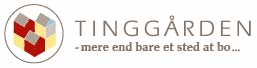 Referat af afdelingsbestyrelsesmøde torsdag d.13. januar. 2022. Kl. 17.30. i Tinggården nr. 100. Preben og Jan deltog.Referat 13-01-22.Nyt til og fra ejendomskontoret/samdrift. Folder til køkkenpuljen er nu ved at være klar til udsendelse til beboerne. Svarfristen er sat til d. 11. februar 2022. I Hullet er vandindtrængning stoppet, det skyldtes tilstoppede tagrender og tømrer er i gang med udbedring af skader. Der kan monteres en stoleelevator i stedet for den nuværende elevator til en meget rimelig pris på ca. 130.000 kr. Vi afventer et mere præcist tilbud og produktbeskrivelse.Det er desværre nødvendigt at fælde nogle træer i den hvide del af tinggården. Det drejer sig træer ved Hullet som er ved at ødelægge fundament, kloak, belægning og fylder tagrenden med blade og dertil hørende vandskade til følge. Der er desuden lydgener når grenene banker på taget i beboelsen overfor. Det samme gør sig gældende for valnøddetræet ved indgangen til den hvide del af Tinggården. Princippet er at når vi fælder træer planter vi nye træer. Det er dog ikke fornuftigt at plante træer så tæt på bygningerne, hvorfor der skal findes alternativer.Området ved nyttehaven er nu blevet ryddet som led i den kommunale grønne plan og aktualiseret af rotteproblemerne, kloakkerne er blevet gennemlyst for at se om der også her var rotteproblemer, hvilket ikke var tilfældet.Fjernede bomme kommer tilbage inden for nær fremtid med refleks og kæde med en pal så bommene kan sikres med at svinge utilsigtet i blæsevejr.Der sættes tagrenderens i gang så vi undgår unødige vandskader. Askehåndteringen ved pillefyret undersøges. Der skal indhentes tilbud på ny askehåndtering (ny mekanisk løsning til askeopsamling).Parkeringspladser kommer der flere af mellem den røde og den hvide del og de er budgetsat i 2022-2023.Nyt til og fra DAB.Jørgen har bedt Janni om at få igangsat udarbejdelsen af et skema til evaluering af samdriften.Regnskab 20/21.Vi har et overskud på regnskabet på 879.000 kr. hvilket er rigtig dejligt, idet vi kan øge henlæggelse til tagene. Regnskabsstormøde 10-03-22. og forslag til stormøde.Forhåbentlig kan vi få forslag med til ny legeplads som punkt, samt forslag til placering af nye affaldsskure udarbejdet af samdrift/bestyrelse. Desuden forslag til el p-pladser og ny stoleelevator til hullet.Affaldsordning.Plast og pap tømmes en gang om ugen, om vinteren tømmes restaffald og grønt affald hver 14 dag og om sommeren 1 gang om ugen. Papir tømmes hver 14 dag. Flasker og metal tømmes hver 14 dag.Afdelingsbestyrelsen har ikke modtaget nogle ideer eller forslag til den kommende placering af affaldsstationer fra beboerne. Vi udarbejder et forslag sammen med Jan fra samdriften der kan komme med på stormødet.Vi afventer svar fra Jimmi fra DAB vedr. kompensation for den tid der spares ved den nye affaldsordning i forhold til de kommende udgifter ( nye skure) til den nye affaldsordning. Der er en større besparelse på affaldsordningen, idet de gamle vippecontainere til restaffald var meget dyre at få tømt.Godkendelse af referat fra afdelingsbestyrelsesmødet d. 18-11-2021.Godkendt.Fibia sagen.Vi mødes torsdag d. 27.1 kl. 16:30 med Fibia for at snakke om at få de penge tilbage som vi har betalt for meget, svarende til 210.000 kr.Postgennemgang og personsager.Personsag nr. 2022-1Gennemgang af henvendelser fra beboere. Der arbejdes efterfølgende med at besvare disse henvendelser.Årshjul og løbende sager samt afsluttede sager.Årshjul sendt til Charlotte som lægger det på hjemmesiden.Evt.Ikke noget til evt.Næste møde 24-02-2022. Simon mad.Referat SLB